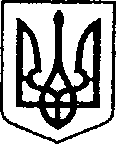        УКРАЇНАЧЕРНІГІВСЬКА ОБЛАСТЬН І Ж И Н С Ь К А    М І С Ь К А    Р А Д АСімдесят дев’ята сесія VII скликанняР І Ш Е Н Н Явід 30 вересня 2020 р.                         м. Ніжин	                     № 32-79/2020Про затвердження структури та штатної чисельності Ніжинської дитячої хореографічної школиНіжинської міської ради Чернігівської області 	        	Відповідно до статей 25, 26, 42, 50, 54, 59, 73 Закону України «Про місцеве самоврядування в Україні», Наказу Міністерства культури України від 09.08.2018  № 686 «Про затвердження Положення про мистецьку школу», Наказу Міністерства культури України від 13.03.2019 № 192 «Про затвердження примірних штатних нормативів мистецьких шкіл», Класифікатору професій України ДК 003:2010, Наказу Міністерства культури і мистецтв України від 23.06.1999 № 415, із змінами, внесеними згідно з наказами Міністерства культури і мистецтв України № 779 від 15.12.2003, № 968 від 11.10.2013 «Про Положення про народний (зразковий) аматорський колектив (студію) закладів культури системи Міністерства культури України", з метою упорядкування штатної чисельності працівників Ніжинської дитячої хореографічної школи Ніжинської міської ради Чернігівської області, міська рада вирішила:    1. Затвердити структуру та штатну чисельність Ніжинської дитячої хореографічної школи Ніжинської міської ради Чернігівської області, згідно додатку.Начальнику управління культури і туризму Ніжинської міської ради Бассак Т.Ф.  забезпечити оприлюднення прийнятого рішення протягом 5 (п’яти) робочих днів з моменту його прийняття. Організацію виконання даного рішення покласти на начальника   управління культури і туризму Ніжинської міської ради Бассак Т.Ф.  та директора Ніжинської дитячої хореографічної школи Ніжинської міської ради Чернігівської області Тимошенко Г.Л.Контроль за виконанням даного рішення покласти на постійну депутатську комісію  з питань соціального захисту населення, освіти, охорони здоров’я, культури, сім’ї та молоді, фізичної культури і спорту (Король В.С.).Секретар Ніжинської міської ради						В. САЛОГУБ								ЗатвердженоРішення Ніжинської міської радиЧернігівської області від 30 вересня 2020 р.№ 32-79/2020Структура та штатна чисельність Ніжинської дитячої хореографічної школиає:Візують:Начальник управління культуриі туризму Ніжинської міської ради					Т.Ф. Бассак 	Секретар Ніжинської міської ради					В.В. СалогубЗаступник міського голови з питань діяльності виконавчих органів ради				 виконавчого комітету Ніжинської міської ради 						І.В. АлєксєєнкоНачальник фінансового управління Ніжинської міської ради						Л.В. ПисаренкоНачальник відділу юридично-кадрового забезпечення виконавчого комітету Ніжинської міської ради						В.О. Лега Голова постійної комісії Ніжинської міськоїради з питань соціального захисту населення,освіти, охорони здоров’я, культури, сім’ї та молоді, фізичної культури і спорту					В.С. КорольГолова постійної комісії Ніжинської міської ради з питань регламенту, депутатської діяльності та етики, законності, правопорядку, антикорупційної політики, свободи слова та зв’язків з громадськістю						О.В. ЩербакДиректор Ніжинської дитячої хореографічної школи Ніжинської міської ради Чернігівської області									Г.Л. ТимошенкоПОЯСНЮВАЛЬНА ЗАПИСКАдо проєкту рішення «Про затвердження структури та штатної чисельності Ніжинської дитячої хореографічної школи Ніжинської міської ради Чернігівської області»1. Обґрунтування необхідності прийняття акта 	Проєкт рішення Ніжинської міської ради  Про затвердження штатного розпису Ніжинської дитячої хореографічної школи Ніжинської міської ради Чернігівської області розроблено відповідно до ст. 25, 26, 42, 54, 59, 73 Закону України "Про місцеве самоврядування в Україні", Наказу Міністерства культури України від 09.08.2018  № 686 «Про затвердження Положення про мистецьку школу», Наказу Міністерства культури України від 13.03.2019 № 192 «Про затвердження примірних штатних нормативів мистецьких шкіл», Класифікатору професій України ДК 003:2010, Наказу Міністерства культури і мистецтв України від 23.06.1999 № 415, із змінами, внесеними згідно з наказами Міністерства культури і мистецтв України № 779 від 15.12.2003, № 968 від 11.10.2013 «Про Положення про народний (зразковий) аматорський колектив (студію) закладів культури системи Міністерства культури України", з метою упорядкування штатної чисельності працівників Ніжинської дитячої хореографічної школи Ніжинської міської ради Чернігівської області.2. Загальна характеристика і основні положення проєктуПроєкт рішення складається з чотирьох пунктів:Пункт 1 містить інформацію про  затвердження штатного розпису Ніжинської дитячої хореографічної школи Ніжинської міської ради Чернігівської області, згідно додатку.Пункт 2 визначає контролюючого за оприлюднення даного рішення на сайті міської ради.Пункт 3 визначає відповідальних за організацію виконання даного рішення.Пункт 4 визначає контролюючого за виконанням даного рішення.3. Фінансово-економічне обґрунтування Фінансування штатних працівників – в межах  річних  кошторисних призначень. Начальник управління культури і туризму                                                                       Т.Ф. Бассак № п/пНазва посадиШтатна чисельність1.Директор12.Заступник директора з навчально-виховної роботи13.Заступник директора з адміністративно-господарської роботи14.Завідувач народного Музею українського старовинного костюму та побуту15.Секретар - друкарка16.Костюмер 17.Технік 18.Прибиральник службових приміщень 3,59.Прибиральник територій110.Сторож 411.Електромонтер з ремонту та обслуговування електроустаткування0,512.Настроювач піаніно та роялів0,513.Черговий 114.Балетмейстер дитячого зразкового ансамблю бального танцю «Ритм»115.Концертмейстер дитячого зразкового ансамблю бального танцю «Ритм»116.Прибиральник службових приміщень дитячого зразкового ансамблю бального танцю «Ритм»117.Балетмейстер дитячого зразкового ансамблю народного танцю «Квіти України» 118.Концертмейстер дитячого зразкового ансамблю народного танцю «Квіти України»119.Балетмейстер дитячого зразкового ансамблю бального танцю «Шанс»0,520.Керівник дитячої зразкової вокальної студії «Автограф» (кошти спеціального фонду)0,521.Балетмейстер дитячого зразкового ансамблю сучасного класичного танцю «Гармонія» (кошти спеціального фонду)0,522.Всього: 24,0